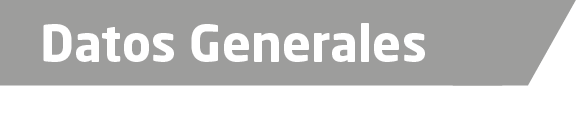 Nombre Fernando Pensado Ortega.Grado de Escolaridad Doctorado en derecho.Cédula Profesional (Licenciatura) Cédula profesional (Maestría) Teléfono de Oficina 228-8-16-1014Correo Electrónico ucxfiscal@gmail.comDatos GeneralesFormación Académica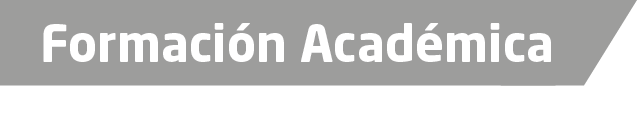 1996-2000Licenciatura en Derecho de la Universidad Veracruzana de la ciudad de Xalapa, Veracruz.2004-2006Maestría en Derecho Constitucional y Juicio de amparo Universidad de Xalapa ubicada en la ciudad de Xalapa, Veracruz.2008-2010Doctorado en Derecho Penal impartido por el instituto Universitario Puebla en la ciudad de Xalapa, Veracruz.2013Maestro certificado por SETEC en el nuevo sistema de justicia penal. Modalidad en ministerios públicos y jueces.2014.Maestro certificado por SETEC en el nuevo sistema de justicia penal modalidad policial y asesores jurídicos.2015 instructor sistema policial por PGR en el nuevo sistema penal modalidad primer respondiente.Trayectoria Profesional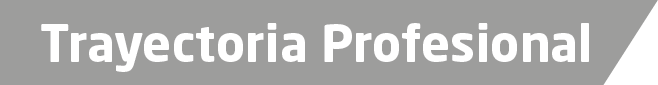 2001 al 2008Oficial Secretario de diversas Agencias del ministerio público.2009 al 2013Agente del Ministerio público en diversas Agencias del ministerio público como dos ríos Emiliano zapata, alto lucero, Altotonga, Actopan Veracruz.2013 al 2016Fiscal Investigador octavo y decimo segundo adscrito a la unidad de procuración de justicia de la zona centro Xalapa.2016Fiscal Primero Especializado en delitos relacionados con hechos de corrupción y cometidos por servidores públicos.2017.Fiscal de distrito del decimo segundo distrito en la ciudad de Coatepec, Veracruz.20 de Conocimiento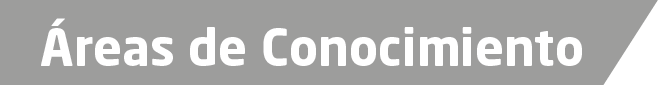 Derecho ConstitucionalDerecho AdministrativoJuicio de AmparoDerecho Penal